Registration for the 4th thematic School « CHARACTERIZATION OF MOLECULAR SYSTEMS BY MAGNETISM AND MAGNETIC RESONANCES »13-16 June 2022, LCC-CNRS, Toulouse, FranceSurvey form to be sent to: celine.pichon@lcc-toulouse.fr and subdivmrm@gmail.comDeadline to reply: the 15 April 2022Family name: ……………………… First name:	Male   □                Female   □Laboratory:	Current status and Organism*:	Address:	E-mail:	Phone number:  ……………………………………………………….* indicate your status (student, PhD, postdoc, academic,…) and your organism (University, CNRS, CEA, …)Registration fees and accommodationThe registration fees cover participation in all courses and practical sessions offered by the school, written materials, as well as meals and accommodation from Monday 13 of June afternoon to Thursday 16 of June 2022 morning.Speaker and CNRS employee:	 							□For CNRS employees the registration and accommodation fees are covered within the limits of available places. Transportation costs are usually paid by the Regional Delegation of each participant.Employee of other public organism (University, CEA, …):			450 €	□Employee of private organism:							800 € 	□Non-permanent staff (Student, post-doc, …):					360 €	□Without accommodation (Student, post-doc, Public organism)                             150 €	□Total payment										€Types of payment (tick the box): By credit card before the 15 May 2022: Or by order form before the 15 May 2022:SurveyRank by order of priority your interest between the four techniques (Mössbauer, NMR, EPR, SQUID) for the practical sessions:1)2)3)4)You will be registered on 2 of the 4 techniques taking into account your ranking and the available places*.What is your level for each technique (basic, intermediate, advanced)?Mössbauer:NMR:EPR:SQUID:What are your main expectations for this school (rank by priority among practice, fitting, interpretation, theory)? Do not hesitate to add any comments.1)2)3)4)Comments: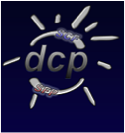 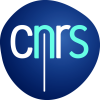 The number of places being limited, the first registrants having paid their registration will have priority